QUAN, ON I COM COBRAR LES TAXES D’UN ESTUDI DE RECONEIXEMENTS/CONVALIDACIONSQUANEstudis previs de reconeixements/convalidacionsEn qualsevol moment.Accés per canvi d’universitat i/o estudis universitarisNomés durant el període de “Termini sol·licitud d'accés per canvi d'universitat i/ o estudis universitaris”.ON1_ Comprovar que l’estudiant existeix a Prisma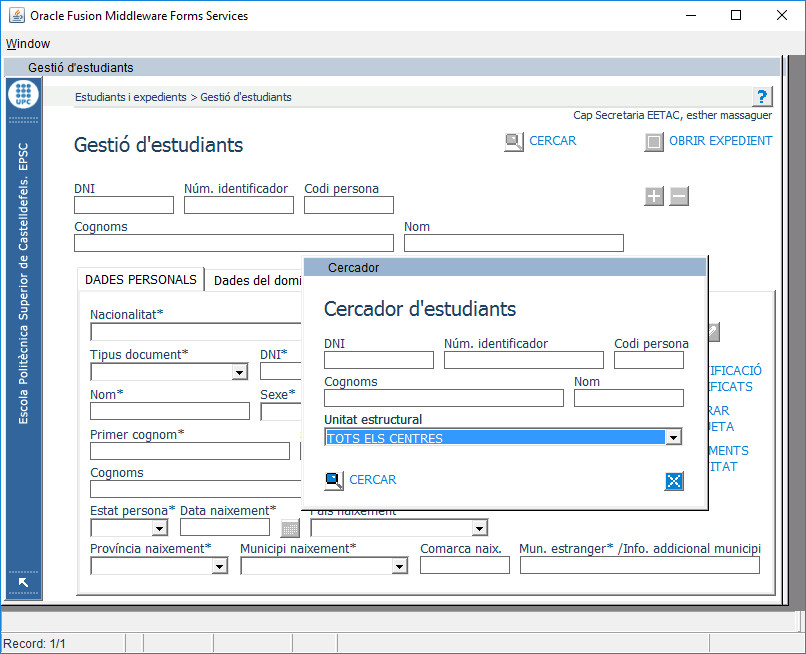 i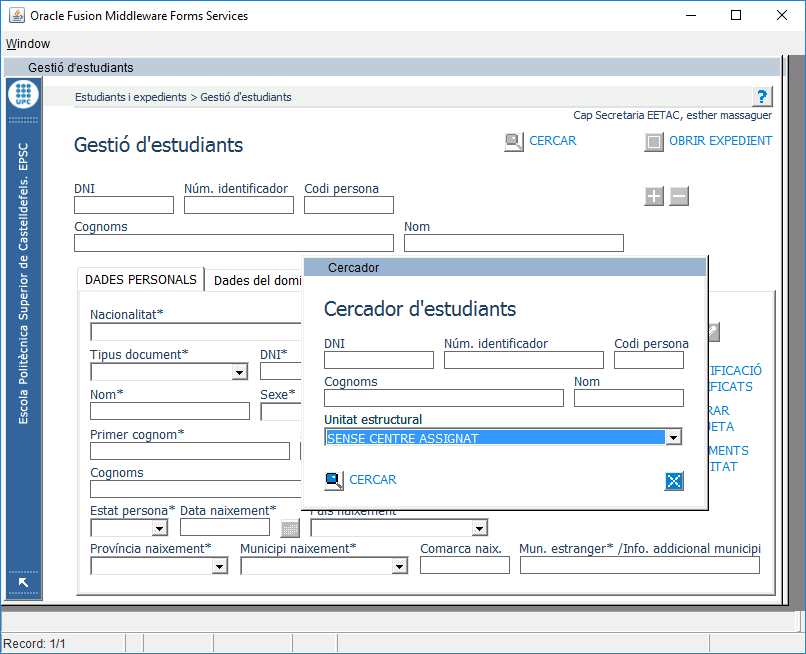 L’estudiant apareix a Prisma?SI; passem al punt 2NO; hem de donar-lo d’alta a Prisma: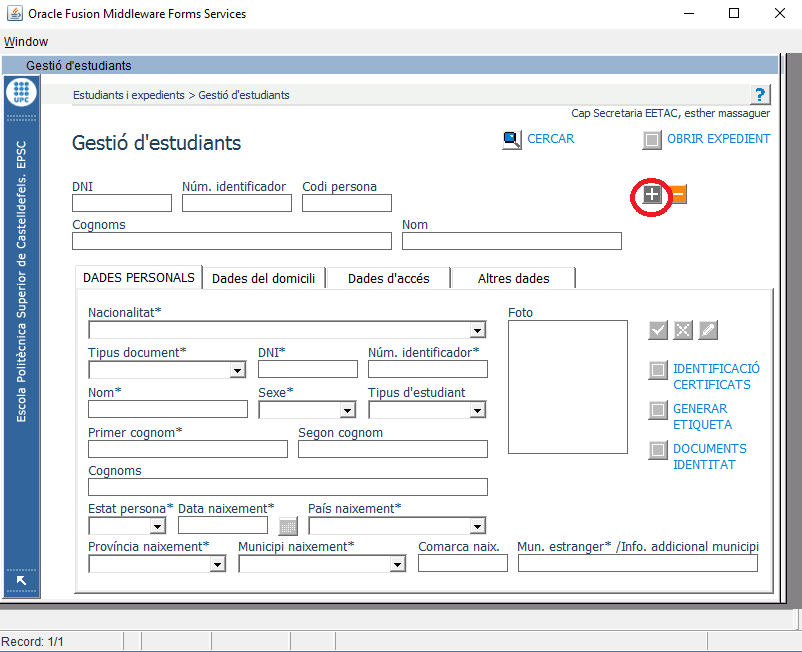 Amb el botó + emplenem les dades que apareguin al document d’identificació de l’estudiant i les dades que hem de preguntar (corroborar dades de domicili, número de telèfon, adreça de correu electrònic).En “Tipus d’estudiant” triarem la opció: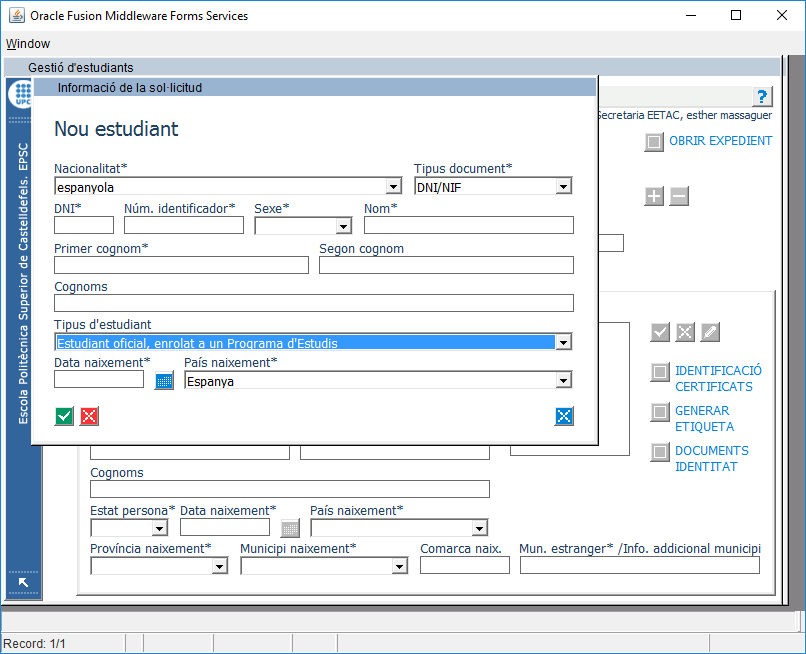 2_ Comprovar si tenim un expedient dels estudis on vol accedir (on vol saber quines assignatures pot reconèixer/convalidar)Si l’estudiant ja estava donat d’alta a Prisma: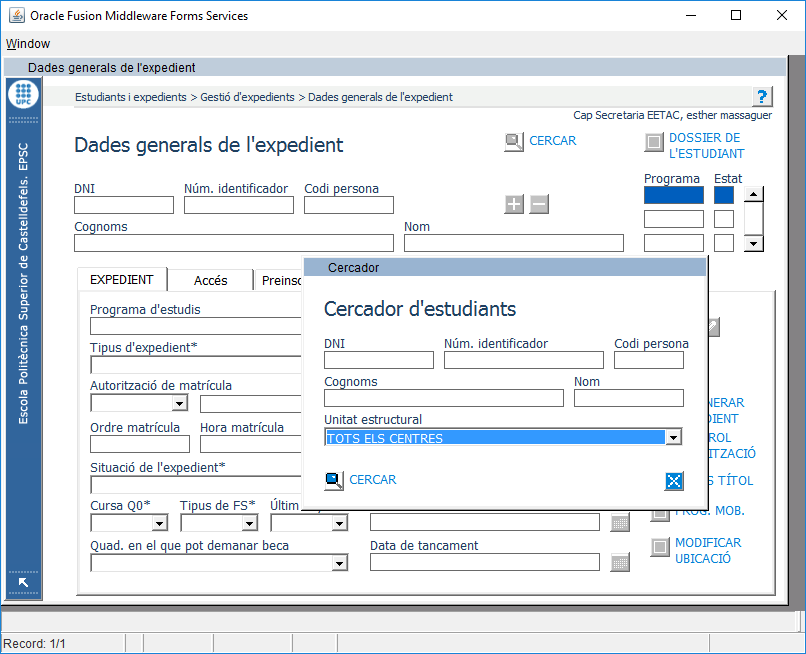 O si nosaltres hem donat d’alta a l’estudiant: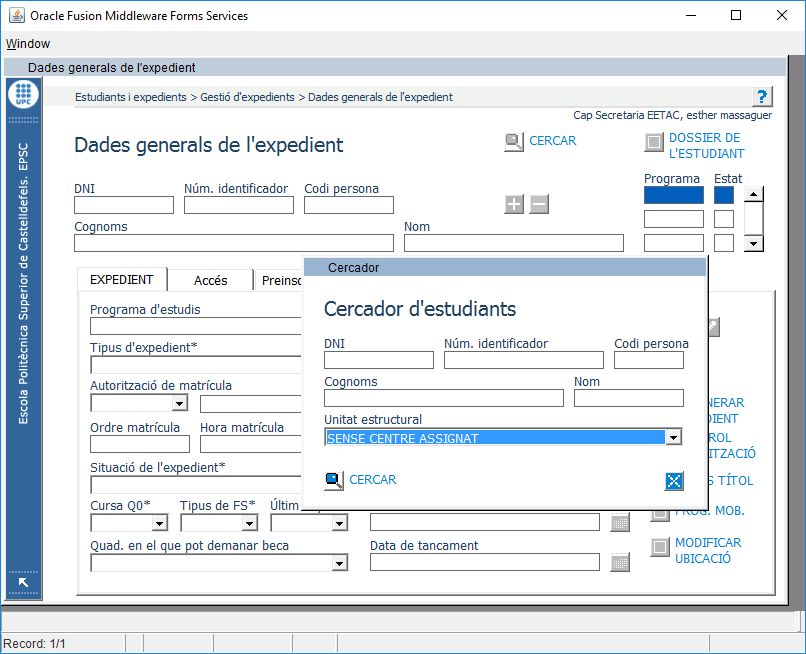 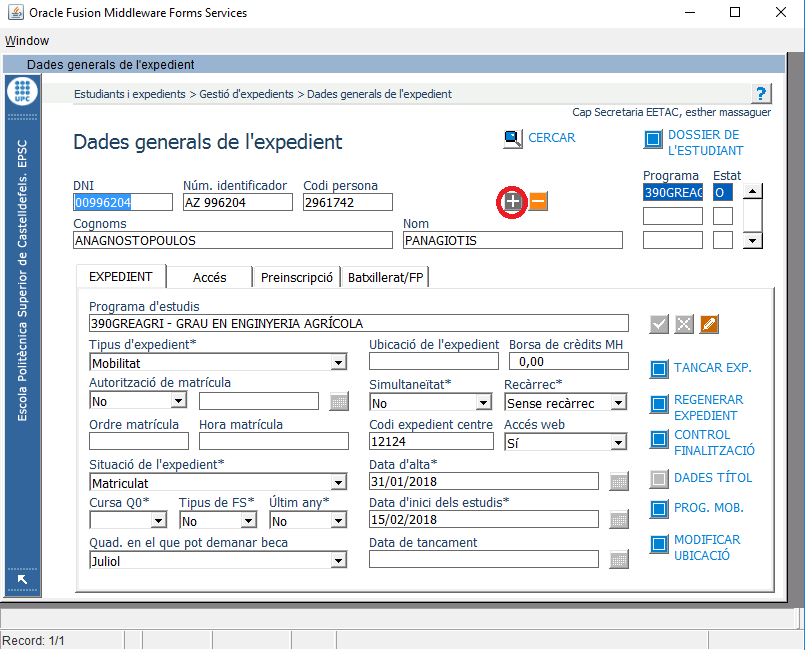 Amb el botó + emplenem les dades que ens demana el formulari emergent:NOTA: Si l’estudiant ja té algun expedient obert ens apareix el següent diàleg emergent al que hem de respondre “Si”: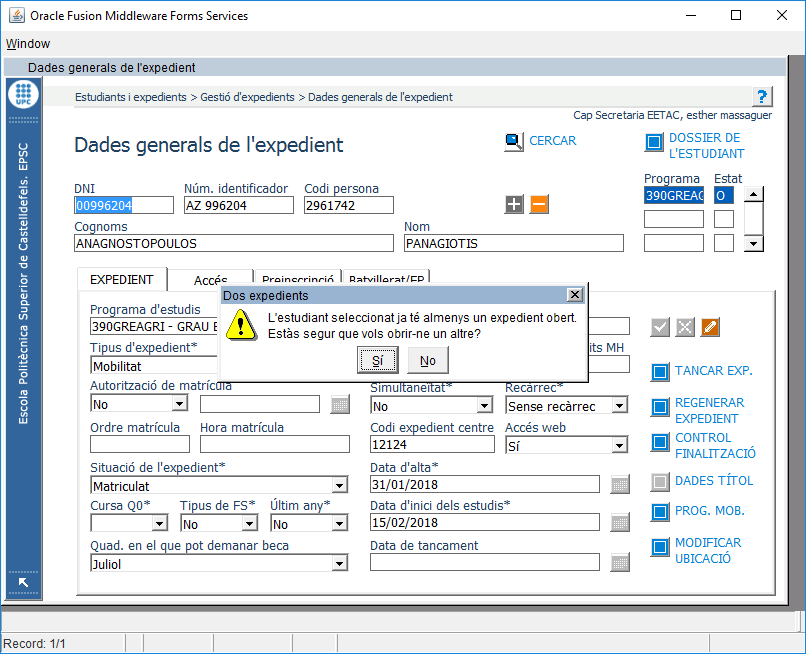 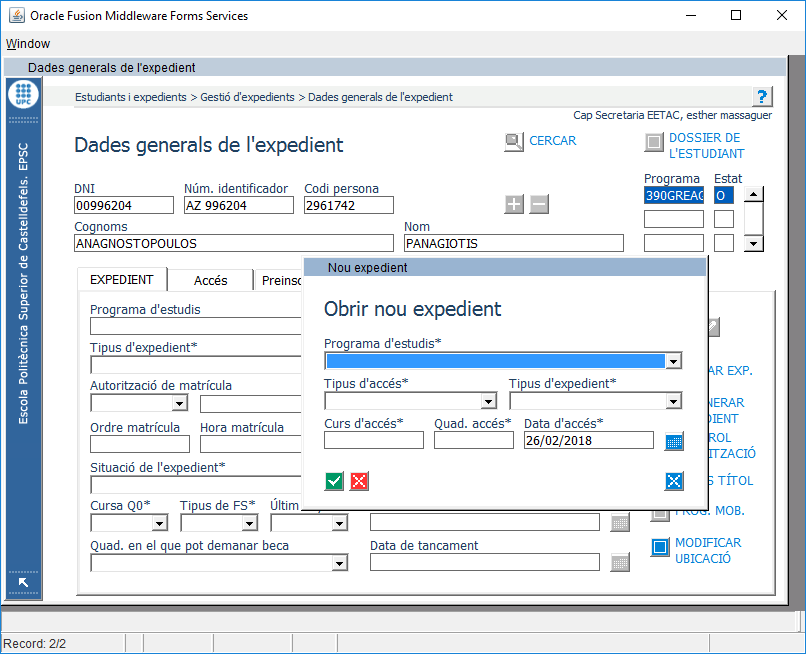 * Programa d’estudis:Pla d’estudis on l’estudiant vol accedir (on vol saber quines assignatures pot reconèixer/convalidar)* Tipus d’accés:En el cas d’estudi previ de reconeixements/convalidacions: TemporalEn el cas d’Accés per canvi d’universitat i/o estudis universitaris: Canvi d’estudis* Tipus expedient:En el cas d’estudi previ de reconeixements/convalidacions: ConvalidacionsEn el cas d’Accés per canvi d’universitat i/o estudis universitaris: Estudis previs espanyols: Trasllat d’expedientEstudis previs estrangers: Convalidacions* Curs d’accés:[curs actual]* Quad. Accés:En el cas d’estudi previ de reconeixements/convalidacions: [quadrimestre actual]En el cas d’Accés per canvi d’universitat i/o estudis universitaris: [quadrimestre pel que demana l’accés]* Data d’accés:Apareix per defecte i no cal modificarCOMSi hi ha més d’1 expedient triem l’expedient on l’estudiant vol accedir (on vol saber quines assignatures pot reconèixer/convalidar)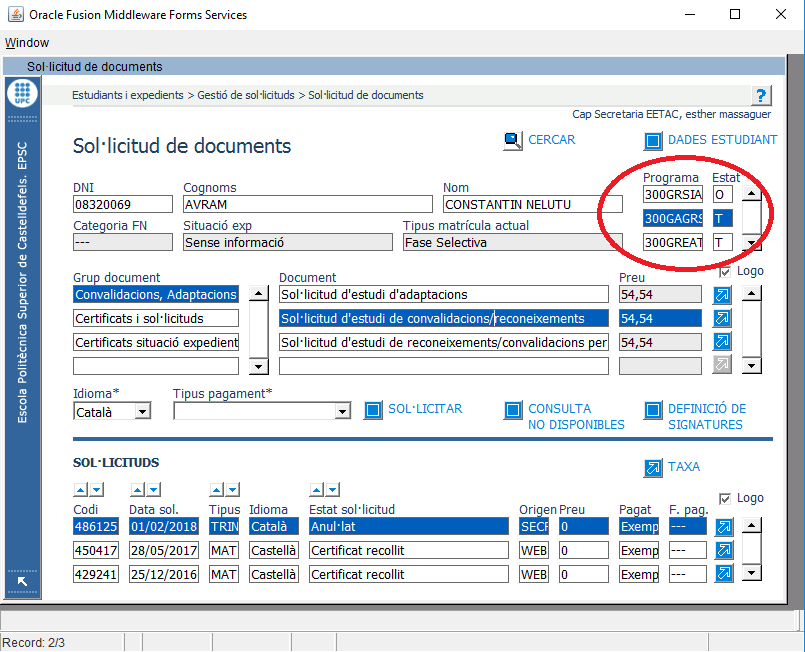 Li cobrem les taxes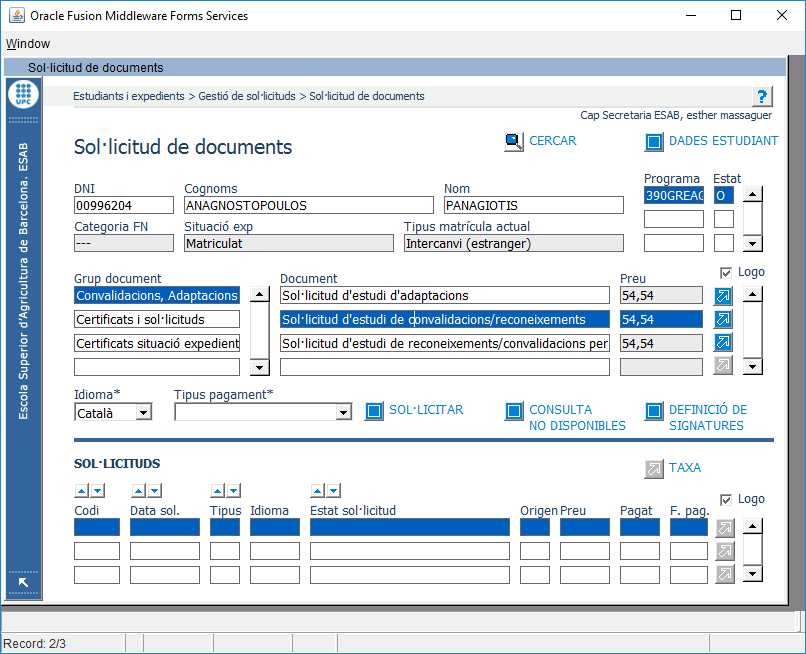 NOTA: Tingueu en compte que hi ha 2 taxes amb el mateix import:Sol·licitud d'estudi de convalidacions/reconeixementsSol·licitud d'estudi de reconeixements/convalidacions per CFGSCal cobrar Sol·licitud d'estudi de convalidacions/reconeixementsLa taxa amb el comprovant del datàfon o la taxa que ha d’abonar al banc s’adjunta a la sol·licitud.